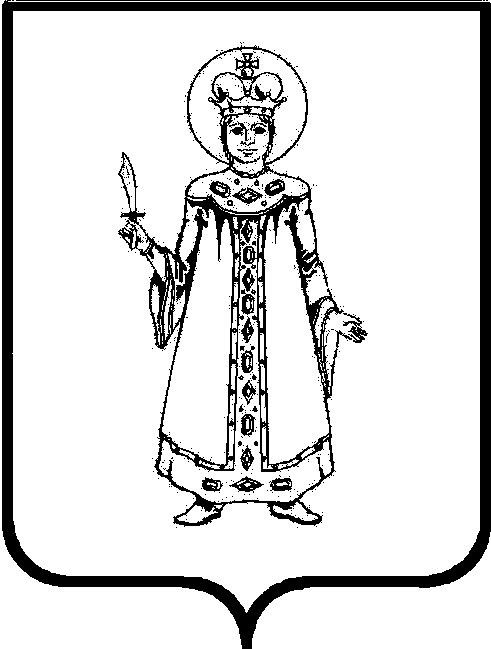 П О С Т А Н О В Л Е Н И ЕАДМИНИСТРАЦИИСЛОБОДСКОГО СЕЛЬСКОГО ПОСЕЛЕНИЯУГЛИЧСКОГО МУНИЦИПАЛЬНОГО РАЙОНАот 12. 01. 2015 г.    № 1О мерах по усилению безопасности людей на водных объектах в период празднования праздника «Крещение Господне» В соответствии с федеральными законами от 06. 10. . № 131- ФЗ «Об общих принципах организации местного самоуправления в Российской Федерации», от 21. 12. 1994 г. № 68- ФЗ «О защите населения и территорий от чрезвычайных ситуаций природного и техногенного характера», Правилами охраны жизни людей на водных объектах Ярославской области, утвержденными постановлением Администрации области от 22. 05. . № 164 «Об утверждении Правил охраны жизни людей на водных объектах Ярославской области и Правил пользования водными объектами для плавания на маломерных, прогулочных и спортивных парусных судах в Ярославской области», письмом начальника ГУ МЧС Бочарова О.В. от 31.12. 2014 г. № 14309-12-15, в целях сокращения количества несчастных случаев на водных объектах в местах богослужения и водосвятия в границах Слободского сельского поселения в связи с празднованием православного праздника «Крещение Господне» АДМИНИСТРАЦИЯ ПОСЕЛЕНИЯ ПОСТАНОВЛЯЕТ:1.Запретить выход людей на лед, к открытой воде и купание на водных объектах Слободского сельского поселения в период празднования праздника «Крещение Господне», кроме мест расположения освященных майн, оборудованных в соответствии с требованиями безопасности, предъявляемыми к местам зимнего купания.2.Определить Перечень предполагаемых мест купания на территории Слободского сельского поселения (Прилагается).3. Специалистам сельских округов довести до сведения настоятелей храмов и населения настоящее постановление и рекомендуемые ГИМС МЧС России правила безопасности во время проведения обрядовых мероприятий, связанных с купанием.4. Контроль за исполнением настоящего постановления возложить на заместителя Главы Администрации Соколова Алексея Владимировича.4. Настоящее постановление вступает в силу с момента обнародования (опубликования) согласно ст. 38 Устава Слободского сельского поселения. Глава поселения                                      Н.П.СмирноваПриложение к постановлению Администрации Слободского сельского поселения от 12. 01. 2015 г. № 1Перечень предполагаемых мест купания на территории Слободского сельского поселения№ п/пНаименование водоема и места оборудования купелиНаименование храма, настоятель, контактные тел.Ф.И.О., должность ответственного специалиста сельского округаЗапланированное вовремя купания, предполагаемое кол-во людей1.Река Волга, село ЗолоторучьеХрам Ильи Пророка и Св. Николая Чудотворца, Ирей Владимир (Ромашов Владимир Евгеньевич), 4-14-21Соколов Алексей Владимирович18.01.- 19.01.с 22.00 (200 чел.)2.Река Воржехоть, село Дивная ГораСвято Троицкий Дивногорский храм, Ирей Борис (Стародубов), 45559, 89159943051Соколов Алексей Владимирович18.01.- 19.01. с 24.00. (100 чел.)